Supplementary informationSea surface temperature seasonality in northern South China Sea during the middle Holocene derived from high resolution Sr/Ca ratios of Tridacna shellsPengchao Zhoua,b, Hong Yanb,c,d,*, Ge Shib, Chengcheng Liub, Fan Luoe, Tao Hanb, Guozhen Wangb, Hanfeng Wenb, Nanyu Zhaob, John Dodsonb, Yue Lib, Weijian Zhoua,b,ca Interdisciplinary Research Center of Earth Science Frontier (IRCESF), Beijing Normal University, Beijing 100875, Chinab State Key Laboratory of Loess and Quaternary Geology, Institute of Earth Environment, Chinese Academy of Sciences, Xi'an 710061, Chinac CAS Center for Excellence in Quaternary Science and Global Change, Xi’an 710061, Chinad Institute of Global Environmental Change, Xi’an Jiaotong University, Xi’an 710049, Chinae Xi’an Institute for Innovative Earth Environment Research, Xi’an 710061, China⁎ Corresponding author at: State Key Laboratory of Loess and Quaternary Geology, Institute of Earth Environment, Chinese Academy of Sciences, Xi'an, 710075, China.This file includes the result of X-ray diffraction (XRD) analysis of three Tridacna spp. specimens in northern SCS.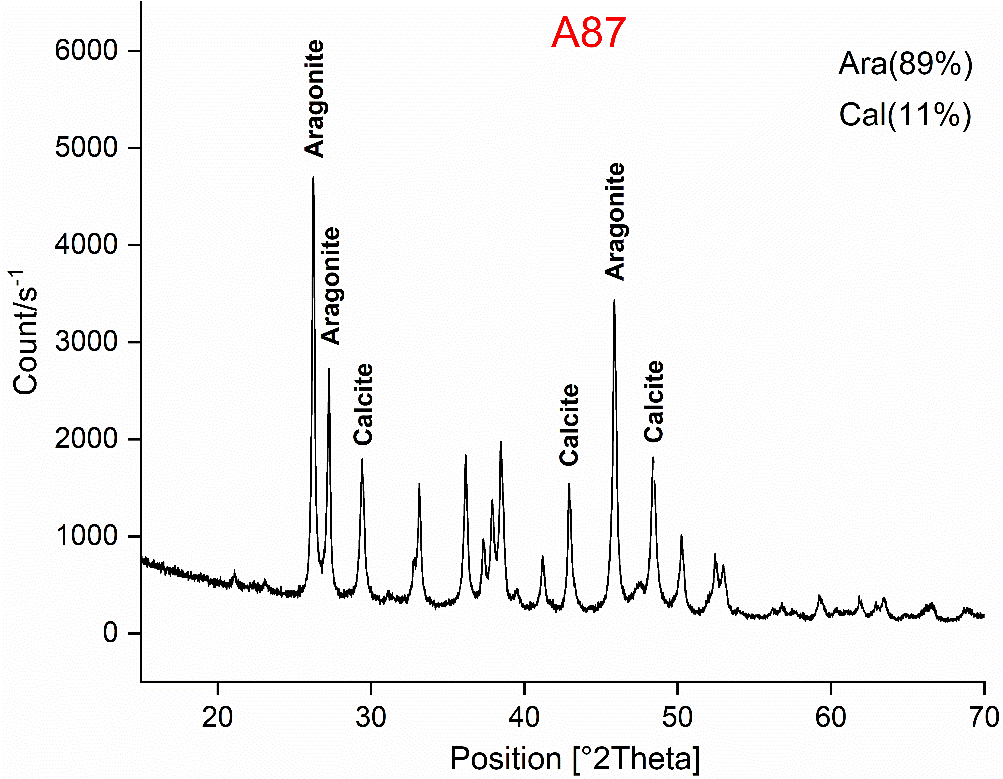 Figure S1. X-Ray diffraction (XRD) spectrums of A87. Three main strong peaks of aragonite and calcite are marked in the figure.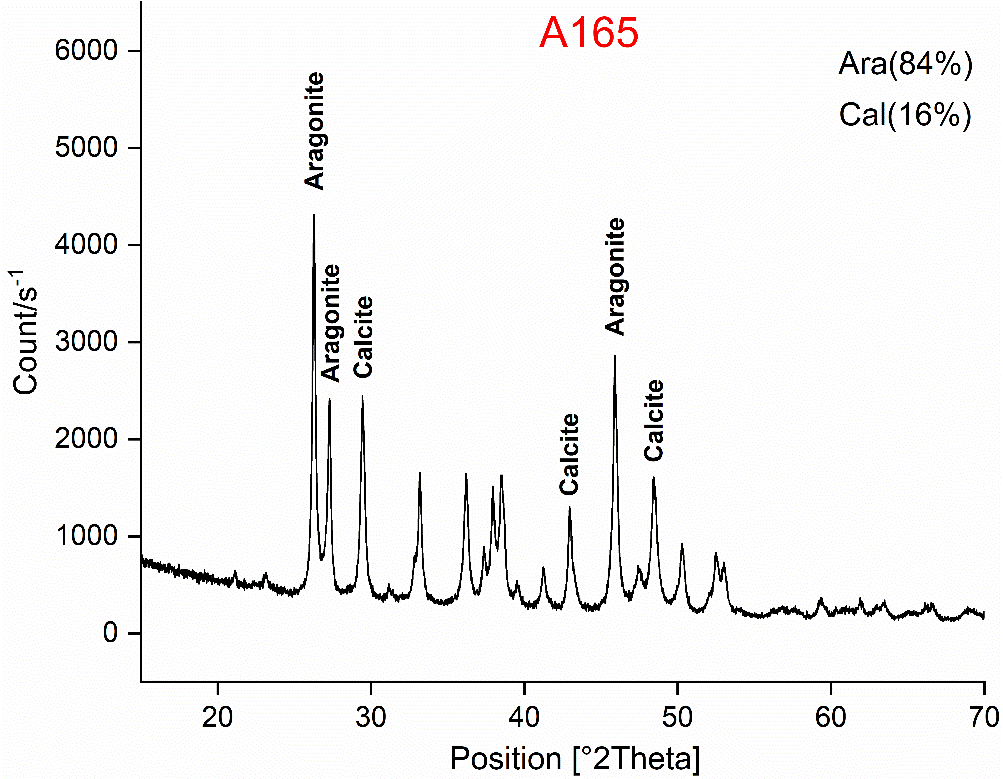 Figure S2. X-Ray diffraction (XRD) spectrums of A165. Three main strong peaks of aragonite and calcite are marked in the figure.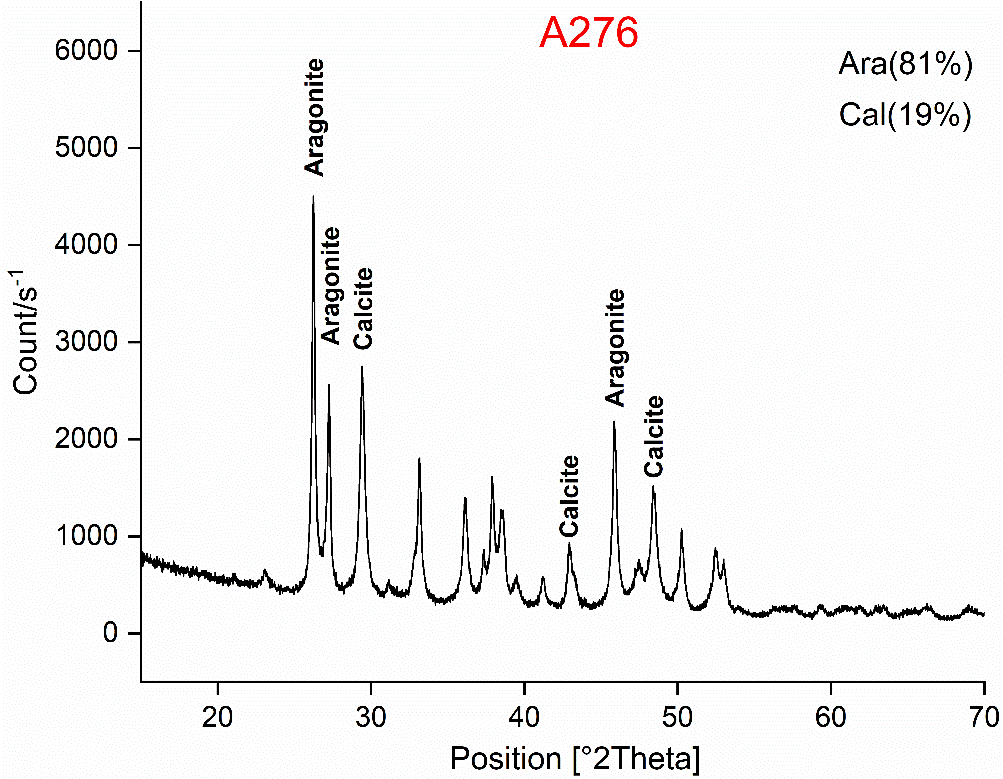 Figure S3. X-Ray diffraction (XRD) spectrums of A276. Three main strong peaks of aragonite and calcite are marked in the figure.